Dozwolone dla małych i dużych. „Striptiz maszyn” w maju na kanale National GeographicPokażą wszystko to, co dotychczas oglądali tylko nieliczni. Kawałek po kawałku odsłonią najbardziej skrywane fragmenty. Mowa oczywiście o maszynach i innych wielkich konstrukcjach, które zostaną rozebrane przez byłego inżyniera NASA - Chada Zdenka. Sześcioodcinkowa seria „Striptiz maszyn” przybliża sekrety konstrukcji i koncepcje inżynieryjne, dzięki którym gigantyczne maszyny stały się znakiem rozpoznawczym swoich czasów. Swoje sekrety wyjawią nam m.in. Boein 747, platforma wydobywcza z Morza Północnego i wojskowe giganty, takie jak samolot C-5 Galaxy oraz lotniskowiec klasy Nimitz.„Striptiz maszyn” – premiery w czwartki od 23 maja o godz. 21:00 na kanale National Geographic 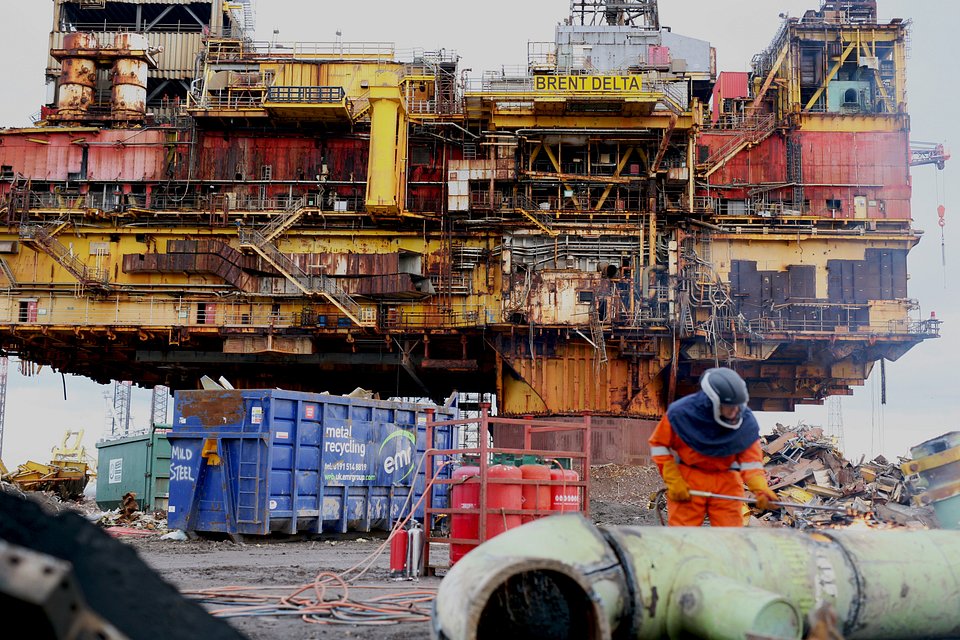 ”Striptiz maszyn” przeprowadzi nas przez prawdziwy inżynieryjny labirynt, krok po kroku wyjaśniając, jak działają poszczególne mechanizmy. Opowie jednak nie tylko o technicznych rozwiązaniach, ale też o niezwykłych historiach ludzi, którzy je wymyślili.Inżynier Chad Zdenek dołączy m.in. do ekipy specjalistów od rozbiórki ze stanu Missisipi, którzy podejmują się nie lada zadania. Ich celem jest całkowite rozmontowanie wysłużonego Boeinga 747, który składa się z - bagatela - sześciu milionów części. Przy okazji Chad będzie miał szansę porozmawiać z projektantami i pilotami słynnej maszyny i dowiedzieć się, co sprawiło, że samolot zdobył przydomek królowej przestworzy.Wyruszy również do Karoliny Północnej, aby poznać tajniki budowy jednej z największych elektrowni węglowych w kraju, zanim zostanie ona rozmontowana i ostatecznie przejdzie do historii. Czasy, gdy jednym z motorów rozwoju gospodarki USA były elektrownie opalane węglem, mijają bowiem bezpowrotnie. Amerykański krajobraz wciąż jest wprawdzie naznaczony przez dymiące instalacje przemysłowe, jednak w dobie przejścia na zasilanie gazem ziemnym i odnawialnymi źródłami energii, ich dni są policzone. „Striptiz maszyn – premiery w czwartki od 23 maja o godz. 21:00 na kanale National Geographic###National Geographic skłania widzów, by dowiedzieli się więcej. Poprzez pasjonujące dokumenty i reportaże oraz programy rozrywkowe wzbogaca naszą wiedzę o otaczającym świecie.  National Geographic angażuje i stawia wyzwania, by poznać głębiej, na nowo. Dzięki współpracy z Towarzystwem National Geographic, znanymi na całym świecie badaczami oraz fotografowani, nasze programy są interesujące, wiarygodne, pokazują zapierające dech w piersiach ujęcia i pozostają na długo w pamięci. National Geographic oferuje dostęp do unikalnych ludzi, miejsc i zdarzeń na całym świecie. Pokazuje i przybliża świat poprzez programy dotyczące różnych dziedzin naszego życia: naukę i technikę, historię oraz psychologię. Programy na antenie National Geographic to mądra, oparta na faktach rozrywka. Pokazujemy prawdziwe historie, wielkie przedsięwzięcia i wyjątkowe odkrycia. Więcej informacji na witrynie: www.natgeotv.com/pl. KONTAKT: Izabella SiurdynaPR ManagerFOX Networks Grouptel.(+48 22) 378 27 94, tel. kom. +48 697 222 296email: izabella.siurdyna@fox.com Beata KrowickaNBS Communicationstel. kom. +48 511 917 929email: bkrowicka@nbs.com.pl   